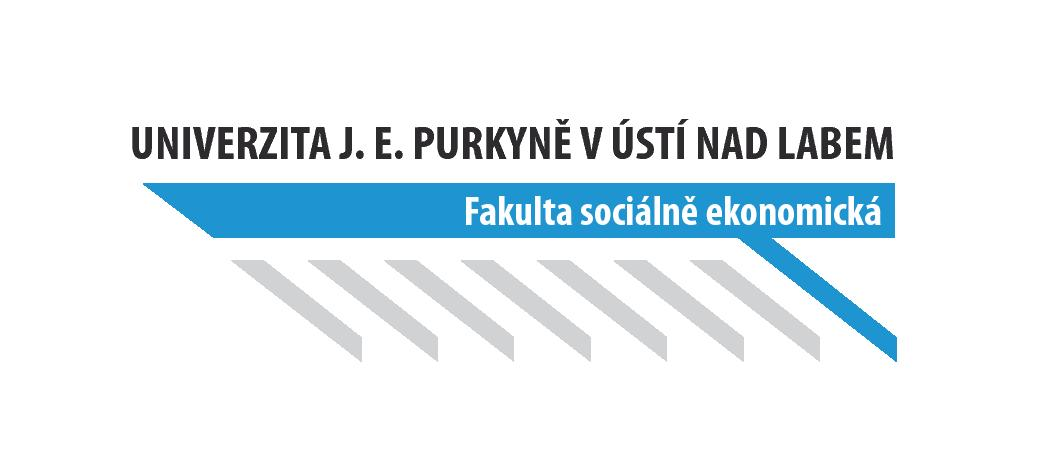 FORMULÁŘ PRO NÁVRH VOLITELNÉHO PŘEDMĚTUCíle předmětu (anotace) v jazyce výuky:v angličtině (resp. v češtině u předmětu vyučovaného v angličtině):Obsah předmětu (program jednotlivých týdnů)v jazyce výuky:v angličtině (alt. v češtině u předmětu vyučovaného v angličtině):Požadavky na studenta (zápočtové požadavky)v jazyce výuky:v angličtině (alt. v češtině u předmětu vyučovaného v angličtině):Získané způsobilostiv jazyce výuky:v angličtině (alt. v češtině u předmětu vyučovaného v angličtině):Vyučovací metody	Aktivizující (simulace, hry, dramatizace)	Demonstrace 	Dialogická (diskuze, rozhovor, brainstorming) 	Grafické a výtvarné činnosti 	Laborování	Metody písemných akcí (např. u souborových zkoušek, klauzur)	Metody práce s textem (učebnicí, knihou) 	Monologická (výklad, přednáška, instruktáž) 	Nácvik pohybových a pracovních dovedností 	Pozorování 	Pracovní činnosti (dílny) 	Praktická práce v laboratoři pod odborným vedením 	Projekce (statická, dynamická)	Přednášení Hodnoticí metody	Analýza výkonů studenta	Anamnestická metoda	Didaktický test	Dotazník	Esej	Hospitace	Písemná zkouška	Rozbor díla tvůrčího charakteru (hudební, výtvarné, literární)	Rozbor jazykového projevu studenta	Rozbor portfolia studenta	Rozbor produktů pracovní činnosti studenta (technická práce)	Rozhovor	Systematické pozorování studenta	Ústní zkouškaLiteratura základní:Literatura doporučená:Prerekvizity, korekvizity nebo ekvivalence s jinými předměty (nutné uvést kódy) (nepovinné)Předpoklady – další informace k podmíněnosti studia předmětu (nepovinné)v jazyce výuky:v angličtině (alt. v češtině u předmětu vyučovaného v angličtině):Název v jazyce výuky:Název v češtině:Název v angličtině:Jazyk výuky:Katedra zajišťující výuku:Garant:Vyučující:Forma výuky:cvičeníZpůsob zakončení:zápočetPočet kreditů:Předmět určen pro:	bakalářské studium 	navazující magisterské studiumPředmět určen pro:	prezenční studium (26 hodin/semestr; v průměru 2 hodiny/týden) 	kombinované studium (8 hodin/semestr; 2 bloky/semestr)1.2.3.4.5.6.7.8.9.10.11.12.13.1.2.3.4.5.6.7.8.9.10.11.12.13.